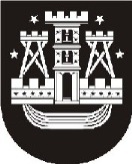 KLAIPĖDOS MIESTO SAVIVALDYBĖS ADMINISTRACIJOS DIREKTORIUSĮSAKYMASDĖL VIETOVĖS LYGMENS TERITORIJŲ PLANAVIMO DOKUMENTO KOREKTŪROS RENGIMO  Nr.  KlaipėdaVadovaudamasis Lietuvos Respublikos vietos savivaldos įstatymo 29 straipsnio 8 dalies 2 punktu ir Lietuvos Respublikos teritorijų planavimo įstatymo 6 straipsnio 2 dalimi ir 28 straipsnio 2 dalimi:1. Nusprendžiu rengti kvartalo prie Kosmonautų g. (pasikeitus pavadinimui – Šiaurės pr.) tęsinio iki Pievų ir Rokiškio gatvių detaliojo plano, patvirtinto Klaipėdos miesto tarybos 2000 m. birželio 1 d. sprendimu Nr. 32, korektūrą suplanuotos teritorijos dalyje tarp Šiaurės pr., Pievų ir Rokiškio gatvių (priedas – planuojamos teritorijos schema).2. Nustatau 1 punkte nurodyto vietovės lygmens teritorijų planavimo dokumento koregavimo tikslus – nekeičiant pagrindinės žemės naudojimo paskirties, nepažeidžiant įstatymų ir kitų teisės aktų reikalavimų, aukštesnio lygmens kompleksinio ar specialiojo teritorijų planavimo dokumentų sprendinių, pakeisti suplanuotos teritorijos dalyje nustatytų žemės sklypų ribas ir plotus, pakeisti teritorijos naudojimo reglamentus, nustatyti papildomus naudojimo reglamentus, jei jie nenustatyti koreguojamu detaliuoju planu. 3. Pavedu Urbanistikos skyriui vykdyti planavimo organizatoriaus funkcijas, šio įsakymo projektą paskelbti savivaldybės interneto svetainėje ir nurodyti, iki kada ir kokiu adresu galima susipažinti su planavimo tikslų dokumentais ir teikti pasiūlymus dėl planavimo tikslų.4. Pavedu Architektūros ir miesto planavimo skyriui parengti planavimo sąlygas šio įsakymo 1 punkte nurodyto detaliojo plano korektūrai rengti ir kreiptis į institucijas, nurodytas Kompleksinio teritorijų planavimo dokumentų rengimo taisyklėse, patvirtintose Lietuvos Respublikos aplinkos ministro įsakymu, kad jos pateiktų planavimo sąlygas.Šis įsakymas gali būti skundžiamas Lietuvos Respublikos administracinių bylų teisenos įstatymo nustatyta tvarka Klaipėdos apygardos administraciniam teismui per vieną mėnesį nuo skundžiamo akto paskelbimo arba individualaus akto ar pranešimo apie veiksmą įteikimo suinteresuotai šaliai dienos.  ParengėUrbanistikos skyriaus vyriausioji specialistėBirutė Lenkauskaitė, tel. 39 61 632016-10-24Savivaldybės administracijos direktoriusSaulius Budinas